РОССИЙСКАЯ ФЕДЕРАЦИЯ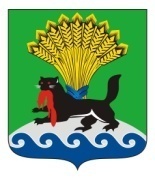 ИРКУТСКАЯ ОБЛАСТЬИРКУТСКОЕ РАЙОННОЕ МУНИЦИПАЛЬНОЕ ОБРАЗОВАНИЕАДМИНИСТРАЦИЯПОСТАНОВЛЕНИЕот «18».06. 2018 г.	                                                                                      № 301О внесении изменений в постановление администрации Иркутского районного муниципального образования от 06.04.2018 № 184 «О реализации мероприятий перечня проектов народных инициатив в Иркутском районном муниципальном образовании в 2018 году»В целях принятия перечня проектов народных инициатив, реализуемых в Иркутском районном муниципальном образовании в 2018 году в новой редакции, в соответствии с распоряжением министерства экономического развития Иркутской области от 05.06.2018 № 51-мр «Об утверждении сводных перечней дополнительных проектов народных инициатив на 2018 год и проектов народных инициатив на 2018 год с уточненным объемом финансирования мероприятий и перераспределений субсидий», Положением о предоставлении и расходовании субсидий из областного бюджета местным бюджетам в целях софинансирования расходных обязательств муниципальных образований Иркутской области на реализацию мероприятий перечня проектов народных инициатив на 2018 год, утвержденным постановлением Правительства Иркутской области от 30.01.2018  № 45-пп, руководствуясь статьями 39, 45, 54 Устава Иркутского районного муниципального образования, администрация Иркутского районного муниципального образования ПОСТАНОВЛЯЕТ:1. Внести следующие изменения в постановление администрации Иркутского районного муниципального образования от 06.04.2018 № 184
«О реализации мероприятий перечня проектов народных инициатив в Иркутском районном муниципальном образовании в 2018 году» (далее – Постановление):1) Приложение 1 к Постановлению изложить в редакции Приложения 1 к настоящему постановлению; 2) Приложение 2 к Постановлению изложить в редакции Приложения 2 к настоящему постановлению.2. Отделу по организации делопроизводства и работе с обращениями граждан организационно-контрольного управления администрации Иркутского районного муниципального образования внести в оригинал Постановления информацию о внесении изменений в правовой акт.3. Опубликовать настоящее постановление в газете «Ангарские огни» и разместить в информационно-телекоммуникационной сети «Интернет» на официальном сайте Иркутского районного муниципального образования www.irkraion.ru.4. Контроль исполнения настоящего постановления возложить на первого заместителя Мэра района.Исполняющий обязанности  Мэра  района                                                И.В. ЖукПриложение 1 к постановлению администрации Иркутского районного муниципального образованияот «18».06.2018          № 301ПЕРЕЧЕНЬ ПРОЕКТОВ НАРОДНЫХ ИНИЦИАТИВ В ИРКУТСКОМ РАЙОННОМ МУНИЦИПАЛЬНОМ ОБРАЗОВАНИИНА 2018 ГОД Первый заместитель Мэра района                                              		          И.В. ЖукПриложение 2 к постановлению администрации Иркутского районного муниципального образованияот «18».06.2018          № 301ПЕРЕЧЕНЬ СТРУКТУРНЫХ И ВНУТРИСТРУКТУРНЫХ  ПОДРАЗДЕЛЕНИЙ И ДОЛЖНОСТНЫХ ЛИЦ АДМИНИСТРАЦИИ ИРКУТСКОГО РАЙОННОГО МУНИЦИПАЛЬНОГО ОБРАЗОВАНИЯ, ОТВЕТСТВЕННЫХ ЗА РЕАЛИЗАЦИЮ МЕРОПРИЯТИЙ ПЕРЕЧНЯ ПРОЕКТОВ НАРОДНЫХ ИНИЦИАТИВ В ИРКУТСКОМ РАЙОННОМ МУНИЦИПАЛЬНОМ ОБРАЗОВАНИИ В 2018 ГОДУ Первый заместитель Мэра района                                                                     И.В. Жук№ п/пНаименование мероприятияОбъемфинансирования - всего, руб.в том числе из:в том числе из:№ п/пНаименование мероприятияОбъемфинансирования - всего, руб.областного бюджета, руб.местного        бюджета, руб.123451Приобретение автобуса для перевозки лиц с ограниченными физическими возможностями для МОУ ИРМО «Уриковская СОШ»1 945 000,001 886 649,9458 350,062Приобретение автобуса и передача его в МКУ ИРМО «Хозяйственно-эксплуатационная служба Иркутского района» для перевозки детей1 850 000,001 794 499,9455 500,063Приобретение специальных технических средств и инвентаря для обучения и воспитания учащихся с ОВЗ для  МОУ ИРМО «Уриковская СОШ»1 012 178,00981 812,6330 365,374Приобретение (доставка, монтаж) теневых навесов в количестве 15 штук в муниципальные дошкольные образовательные учреждения Иркутского районного муниципального образования3 000 000,002 909 999,9190 000,095Пополнение библиотечного фонда (4 250 экз.) МКУК «Межпоселенческая районная библиотека»1 500 000,001 454 999,9645 000,046Приобретение акустических роялей (2 шт.) для образовательных учреждений дополнительного образования Иркутского района3 835 000,003 719 949,89115 050,117Приобретение спортивного оборудования и инвентаря для  МКУ ДО ИР «ДЮСШ» (ковер борцовский - 1 шт., ковер-покрытие для художественной гимнастики (тренировочный) - 1 шт., пневматическая винтовка (4,5 мм) - 1 шт.)664 100,00644 176,9819 923,028Приобретение (доставка, монтаж) дизельной электростанции в кожухе с подогревом (в комплектации с прицепом-шасси) и передача его в МКУ ИРМО «Хозяйственно-эксплуатационная служба Иркутского района» для аварийной подачи электроэнергии на объекты социальной сферы1 657 640,001 607 910,7549 729,25ИТОГОИТОГО15 463 918,0015 000 000,00463 918,00№ п/пНаименование мероприятияОтветственные должностные лица администрации Иркутского районаОтветственные должностные лица администрации Иркутского района№ п/пНаименование мероприятияСтруктурное подразделениеДолжность,Ф.И.О.12341Приобретение автобуса для перевозки лиц с ограниченными физическими возможностями для МОУ ИРМО «Уриковская СОШ»Комитет по управлению муниципальным имуществом и жизнеобеспечению администрации Иркутского районного муниципального образования,Управление образования администрации Иркутского районного муниципального образованияпредседатель КомитетаЧекризов В.В.начальник УправленияЗарипов Р.Р.2Приобретение автобуса и передача его в МКУ ИРМО «Хозяйственно-эксплуатационная служба Иркутского района» для перевозки детейКомитет по управлению муниципальным имуществом и жизнеобеспечению администрации Иркутского районного муниципального образованияпредседатель КомитетаЧекризов В.В.3Приобретение специальных технических средств и инвентаря для обучения и воспитания учащихся с ОВЗ для  МОУ ИРМО «Уриковская СОШ»Комитет по управлению муниципальным имуществом и жизнеобеспечению администрации Иркутского районного муниципального образования,Управление образования администрации Иркутского районного муниципального образованияпредседатель КомитетаЧекризов В.В.начальник УправленияЗарипов Р.Р.4Приобретение (доставка, монтаж) теневых навесов в количестве 15 штук в муниципальные дошкольные образовательные учреждения Иркутского районного муниципального образованияКомитет по управлению муниципальным имуществом и жизнеобеспечению администрации Иркутского районного муниципального образования,Управление образования администрации Иркутского районного муниципального образованияпредседатель КомитетаЧекризов В.В.начальник УправленияЗарипов Р.Р.5Пополнение библиотечного фонда (4 250 экз.) МКУК «Межпоселенческая районная библиотека»Комитет по управлению муниципальным имуществом и жизнеобеспечению администрации Иркутского районного муниципального образования,отдел культуры, физической культуры и спорта Комитета по социальной политике администрации Иркутского районного муниципального образованияпредседатель КомитетаЧекризов В.В.начальник отдела Конторских О.В.6Приобретение акустических роялей (2 шт.) для образовательных учреждений дополнительного образования Иркутского районаКомитет по управлению муниципальным имуществом и жизнеобеспечению администрации Иркутского районного муниципального образования,отдел культуры, физической культуры и спорта Комитета по социальной политике администрации Иркутского районного муниципального образованияпредседатель КомитетаЧекризов В.В.начальник отдела Конторских О.В.7Приобретение спортивного оборудования и инвентаря для  МКУ ДО ИР «ДЮСШ» (ковер борцовский - 1 шт., ковер-покрытие для художественной гимнастики (тренировочный) - 1 шт., пневматическая винтовка (4,5 мм) - 1 шт.)Комитет по управлению муниципальным имуществом и жизнеобеспечению администрации Иркутского районного муниципального образования, Комитет по социальной политике администрации Иркутского районного муниципального образованияпредседатель КомитетаЧекризов В.В.председатель КомитетаМихайлова Е.В.8Приобретение (доставка, монтаж) дизельной электростанции в кожухе с подогревом (в комплектации с прицепом-шасси) и передача его в МКУ ИРМО «Хозяйственно-эксплуатационная служба Иркутского района» для аварийной подачи электроэнергии на объекты социальной сферыКомитет по управлению муниципальным имуществом и жизнеобеспечению администрации Иркутского районного муниципального образованияпредседатель КомитетаЧекризов В.В.